進修部107學年度第2學期第1次班會專題討論內容摘要「校園安全專題」討論題綱：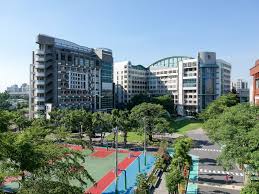 一、本校校園危險空間有哪些?二、不安全的原因?三、改進建議。本校校園危險空間有哪些?(得票數)本校校園危險空間有哪些?(得票數)本校校園危險空間有哪些?(得票數)本校校園危險空間有哪些?(得票數)本校校園危險空間有哪些?(得票數)本校校園危險空間有哪些?(得票數)位置地點得票數(次)位置地點得票數(次)門口(5票)大門口4圖科大樓15棟後方花園(棧板損壞)各1門口(5票)澄清路1圖科大樓圖科大樓外左邊石椅(燈光不足)各1側門口(18票)側門、後門15圖科大樓圖書館前地板(下雨天會濕滑)各1側門口(18票)人行道、側門人行道2生創大樓生活創意大樓四周(暗)各1側門口(18票)後門外面的馬路1生創大樓生創大樓旁邊的山坡(暗)各1停車場(28票)停車場10生創大樓生活創意大樓(暗)各1停車場(28票)停車場出入口、停車場閘門9人文大樓便利商店(擁擠)各1停車場(28票)正門停車場1人文大樓便利商店外圓形廣場(下雨濕)各1停車場(28票)後門停車場3人文大樓正修廳外面(一樓外地上少許的玻璃磁磚，下雨天很滑)各1停車場(28票)地下室停車場4其他國企大樓附近(燈光照明)各1停車場(28票)停車場角落1其他17教學大樓1樓(下雨易積水)各1施工地點正門汽車的停車場旁1其他化工館(燈光照明)各1施工地點南校區施工中的工地1其他機械館後面回收場(磁磚掉落)各1施工地點施工工地1其他機械工廠(機械操作危險性高)各1其他樓梯、樓梯間、逃生樓梯16其他木工廠(後方太暗，偏僻)各1其他垃圾場14其他校園走道上(有時會有汽車)各1其他廁所11其他陰暗無攝影機的地方。各1其他電梯2其他學校區域內狗出沒地點(狗追人)各1其他學餐 2其他籃球場石頭裝置藝術(不注意會滑倒)各1其他籃球場2其他宿舍周邊(少人)各1其他校園步道2其他冷僻小路(無人)各1   題綱班級一、本校校園危險空間有哪些?              二、不安全的原因?三、改進建議。電子四甲1.大門口。 1.車輛太多。1.加強人手指揮。電子四甲2.施工處  (正門汽車的停車場旁)。2.施工沒用圍欄圍起來。2.施工處圍欄圍起來。電子四甲3.側門。3.進門口時，沒人指揮，  常發生車禍。3.加裝個紅綠燈。機械四甲1.後門外面的馬路。2.停車場出入口。出入口太小。後門拓寬。機械四乙樓梯間。有菸蒂、檳榔汁、積水或是有人打翻飲料，怕踩到滑倒。定期派人去協尋。電機四乙1.15棟後方花園。1.棧板損壞。1.加強止滑。電機四乙2.後門門口。2.暫停車輛太多，影響機車  出入口。2.請警衛加強驅離。電機四乙3.正門機車停車場。3.人車分道未確實。3.人車分道確實。電機四乙4.便利商店太小間。4.人多易擁擠。4.擴大空間。電機四乙5.校園。5.狗太多會咬人。5.加強訓練、管理。工管四甲1.學校後門、人行道。1.轎車，來車都停在人行  道，行人卻走在馬路邊。1.禁止、管制車輛。工管四甲2.後門停車場出入口。2.車子急著上下課，車子咻  咻咻，行人要穿越實在不  易。2.安排人員，指示。企管四乙1.工地;南校區施工中的  工地， 燈光不夠亮的角   落。1.因為施工的地面會有很多  大、小石頭及雜物容易會  絆倒。1.同學不要跑進工地去。，也不要去暗暗的地方。企管四乙2.17教學大樓1樓下雨   容易積水。2.積水會滑倒。2.地板鋪上架高的地墊，  防止滑倒。企管四丙1.陰暗無攝影機的地方。1.有可能會有可疑人士跟  蹤。1.加裝攝影機。企管四丙2.停車場出入口。2.汽、機車速度快，且普遍  未禮讓行人等問題。2.加強宣導同學進入車庫   出入口放慢車速。幼保四甲頂樓、垃圾場。光線不足。裝燈，監視器。資管四乙所有的樓梯間。陰暗。裝探照燈，亮點。應外四甲校園步道上。車子有時候會進出，如果未注意看清前方或者後方有無來車，很容易發生事故。可提醒開車進校園的人，車速盡量放慢，要開大燈，按喇叭，因有些人戴耳機，可能並未注意。金融四甲樓梯間。會燒起來。學生公德心你覺得改得了?休運四甲後門。與行人的出入口是同一個。如果可以，機車停車場出入口與行人的出入口可以分開，這樣就比較不會撞到了。休運四乙1.道路。1.有車輛行駛。1.行人靠右行走，避免集  結並行。休運四乙2.樓梯間。2.有跌落可能性。2.上下樓梯握緊扶手，減  速慢行。休運四乙3.球場。3.撞傷。3.避免衝撞。資工四乙地下停車場、廁所、宿舍周邊。少人走動。位置隱密。要小心!不要在沒人的時候去，要有人陪同。觀光四甲1.樓梯間。1.有點太黑。1.燈泡可以換明亮一點  的。觀光四甲2.廁所。2.很多燈都會一閃一閃的。2.可以快速更換。觀光四乙1.人文大樓停車場出入口1.有的同學步行入校，有的  騎車入校，沒有人指引容  易撞到步行的同學。建議警衛可以在放學比較多學生的時間點幫忙留意同學們的安全。觀光四乙2.生活創意大樓的周邊。2.生活創意大樓週邊太黑  暗，容易發生危險。建議將週邊圍起來或是再添加幾個路燈照亮那附近。妝彩四甲學校大門。側門停車場。垃圾場周圍。車輛進出頻繁，外人容易入侵，位置偏僻。燈光照明不足，設備老舊、毀損，設施本身設計不當，缺乏保護措施。禁止管制車輛進出。加裝欄杆，鐵絲網，加裝求救警鈴，整修、拆除老舊之不當設施。妝彩四乙垃圾場。燈光陰暗。增設燈光。時尚四甲廁所、樓頂。夜校人比較少，加上天色已黑，這些地方容易躲壞人。進出校園的人加強控管。數位四甲1.圖書館大樓後空間。1.照明不足。1.請教官注意。數位四甲2.化工館。2.照明非常不足。2.增加燈具。數位四甲3.後門。3.交通。3.教官加強巡邏。數位四甲4.廁所。4. 沒什麼人會在附近，所以   一個人時有點危險。4.結伴同行。數位四甲5.垃圾場附近。5. 照明不足。5.增加照明。餐飲四乙提款機旁邊。因領錢時可能有危險。應加裝警報按鈕。電子三甲停車場。上下課因為出口狹小，而且車輛多所以很容易發生碰撞。希望出入口的空間能夠擴大。機械三甲1.學校裡大樓有些樓梯  沒有扶手。1.有可能在走樓梯時會跌倒  受傷。1.希望學校能夠把每棟大  樓的樓梯都安裝上扶  手。機械三甲2.在機械館後面回收場  可能會有磁磚掉落。2.磁磚掉落的話，可能會受  傷。2.希望學校能夠檢查一  下。電機三乙1.校園便利商店外的圓  形廣場，方形磁磚。1.下雨天或遇到潮濕的時  候，容易滑倒。1.磁磚容易濕滑，建議加  裝防滑設施，或請人不  定時打掃。電機三乙2.側門口，入口轉角處。2.轉角處容易衝出機車，馬  路也時不時會有汽車竄  出。2.在轉角處增設紅綠燈，  或請警衛加強安全指  揮。電機三乙3.停車場角落。3.陰暗處或抽菸者容易聚集  造成觀感不佳。3.增加照明設施，加裝反  光物，增設巡邏點。電機三乙4.人文大樓內的電梯。4.電梯有時會在4樓半時會  自動開啟。4.加強電梯的定期維護作，以免造成不安。電機三乙5.正修內外所有籃球場。5.籃球場的球容易飛出擊中  行人。5.在4個點增設加高防護  網。(安全還是要靠自己  多加注意，才是最有效  的方法)電機三甲後門機車停車場出入口。因為行人與進出的機車都是從同一個入口進出，存在碰撞的危險。機車要進入後門時，因無交通指揮人員，存在與對向行車碰撞危險。建議擴大後門範圍，區分行人專用入口；機車道專用入口，並指派交通指揮人員或志工指揮機車進出。工管三甲正修側門。1.上下課時段，進出入口沒  有號誌，車速快，很容易  發生車禍。1.離開學校前路段限速等。工管三甲2.圖科大樓外左邊石椅。燈光不足容易失足。2.加設路燈。企管三甲圖書館前地板。遇到下雨天，地板(類似玻璃材質，一塊一塊的)會造成濕滑，走路不小心可能滑倒。可以加花紋或換其他材質，增加摩擦力，減少可能滑倒的機率。企管三乙樓梯。沒注意容易滑倒。清潔樓梯。資管三甲垃圾場，比較少人的地方。1.太偏僻。1.多裝監視器。資管三甲停車場。2.車速過快。2.多宣導。資管三乙1.停車場。2.側門。3.垃圾場。死角多，人煙稀少，光線昏暗。設置紅外線，監視系統，加強巡視點。應外三甲通往垃圾的路(圖科大樓後方)。1.燈光不足，有點暗。1.多加幾盞燈光，方便同  學可以安全倒完垃圾。應外三甲人文大樓兩側樓梯。2.地上有許多煙灰，怕會造  成上下樓梯，有可能不慎  滑倒。2.加強取締。金融三甲垃圾場。人比較少走動。加設電眼。休運三甲校園中的工地。於高度2公尺以上之工地，有墜落物掉落之虞。加設圍籬、工地容易造成危險，避免靠近加設警示燈。休運三乙1.生創大樓後山。2.停車場。太黑暗，少人走動。加設燈光，加裝監視器。觀光三甲1.籃球場。1.籃球掉出場外時容易打到  人。撿球不方便(球出界   時)。1.設置像網球場一樣的柵  欄。觀光三甲2.旁邊石頭裝置藝術。2.石頭裝置藝術不注意容易  踩空或滑倒。2.石頭裝藝術可以改成木  棧道。觀光三丙垃圾場旁的樓梯。夜晚太暗，燈光需加強。多加設燈光，以達到照明度增加。妝彩三甲1.出校門口。2.機車前門停車場入口。出校門口，外車不管紅綠燈都會走，如果學生出來看到綠燈直接加速，可能撞到。另一個是上學時，因天色已暗，騎去停車場的機車容易與人行道的學生交叉動線。1.機車道設立減速帶(往  鳥松方向)。2.加強交叉處燈光。妝彩三乙1.角落的樓梯口。2.沒有上課的教室旁廁  所。四周沒有同學及老師。結伴同行，或安裝緊急按鈕。時尚三甲側門停車場的閘門。因前車多台一起出閘門，門還是開著的，結果後車上來時，因閘門沒感應到而閘門關下，差點撞到後車的機車騎士。閘門感應裝置要靈敏一點。數位三甲側門的停車場。往地下2F的樓梯間，雖然有開燈，但沒有監視器，角落的地方感覺不安全。可以增加監視器。餐飲三甲校園後門的出入口，夜校上課時段會有大量的車流，所以要注意安全騎車小心。因為後門大部分都是夜校生，(有走路上學跟騎車的同學們)因沒有分人行道，所以走路的同學們都要注意自身安全可以建議學校在後門(警衛室那邊)設人行走道，避免行走的人跟騎車的人會不小心碰上。餐飲三乙本校大門口放學車多增多警示路牌。機械二丙正修廳一樓外地上少許的玻璃磁磚。下雨天很滑。拆。機械二甲1.學校區域內狗出沒地  點。1.學生下課時，狗追人的問  題。機械二甲2.澄清路。2.澄清路於學生下課時段，  車輛眾多，人車混合容易  發生車禍。2.叮嚀學生騎慢一點，注  意行車安全。工管二甲1.廁所。2.垃圾場。1和2.太暗。1.2.加裝路燈(感應式的)工管二甲3.樓梯。3.太滑(雨天)3.更新防滑條。建築二甲1.垃圾場。2.正門停車出入口。3.生活創意大樓。燈光太暗。停車場行人走的區域太多車流。規劃行人動線，增加路燈或改為LED燈泡。企管二甲施工工地。走動危險。警告布條多圍，增加三角錐。幼保二甲1.垃圾場。1.燈太暗。1.增設路燈。幼保二甲2.側門人行道。2.車子占用人行道。2.改善並增設禁止停車標  語。資管二甲1.停車場。1.車輛進出中。裝監視器。資管二甲2.樓梯間。2.人煙稀少。裝監視器。資管二甲3.後門。3.違停車很多，車輛並排。希望教官能趕走。資管二乙廁所。二手菸。多檢查。應外二甲1.廁所。1.濕滑(容易打滑)。1.加強清潔或是放些紙  板。應外二甲2.樓梯間。2.菸蒂多，煙味重。  (影響健康)2.加強監視器校園死角。金融二甲1.機車停車場入口。1.因有學生走動也有機車出  入，不小心就會撞上1.應該更嚴格控管。金融二甲2.側門進入旁的階梯。2.太暗有時候下雨地上濕滑  移不小心就會摔下階梯。2.應該設置多點路燈。休運二甲側校門地下停車場。容易相撞。裝設警報器。資工二甲偏僻小路，垃圾場。偏僻，無人。結伴而行。觀光二甲後門停車場。行人走動，車子又一直進來。警衛引導。觀光二丙樓梯間。廁所轉角。會有人抽菸。請學校幫忙宣導。妝彩二甲廁所。1.因廁所燈只亮在走廊，沒  有亮在每間廁所裡，所以  上廁所都很不方便，又陰  暗。1.在廁所裡增設燈。妝彩二甲2.停車場。2.學生們騎車太快。2.宣導大家在停車場騎車  時，減慢速度。妝彩二乙1.廁所。1.廁所沒監視器。1.監視系統。妝彩二乙2.停車場。2.停車場不夠明亮。2.加裝照明設備。妝彩二乙3.學餐。3.學餐太擁擠不安全。3.學餐增加座位。妝彩二乙4.大門口。4.大門口交通混亂。4.增加指揮人員。時尚二甲1.7-11那棟的地下停車  場。1.晚上人比較少，太晚回家  會沒人。1.加裝監視器。同學一起  放學不要單獨走。時尚二甲2.圖科大樓後方的生態  池。2.很黑又沒人出沒(晚上)。2.宣導同學不要去。時尚二甲3.生創大樓旁邊的山  坡。3.晚上很黑，又是校園的偏  僻角落。3.加裝監視器，感應式照  明或太陽能路燈。並宣  導同學沒事不要過去。時尚二甲4.生創大樓下來的垃圾  場。4.很黑又潮濕，易孳生蚊蟲，怕登革熱。4.加裝監視器及感應式照  明，落實清潔不留積水，  期噴灑蚊蟲防治藥物及  消毒。數位二甲晚上垃圾場，部分角落光線不足的地方。大學校園進出較自由，許多校外人士進出，夜校晚上倒垃圾，若女生獨自一人較危險，因為地點偏僻，很少人經過，再加上燈光不足，所以較為不安全。可加裝光源，監視器，或校園警衛，志工，可多至這些不安全地方巡邏，避免危險發生。餐飲二甲校園的道路上。學校並沒有明顯對校內路上行駛的車輛訂定時數，時常遇到車輛從旁快速通過。無。餐飲二乙1.地下室。2.空教室。3.偏僻的地方。通常很少人會接近地下室，所以如果不小心在那邊發生事故也不太有人發現!也不能第一時間處理。校園其他偏僻的地方，歹徒可能會在那邊伺機行動，造成同學不安。加強巡邏，不要接近可疑人士，同學若遇到或看到，趕緊告知師長。電子一甲停車場。地下室。監視死角。車輛出入頻繁、燈光照明不足。張貼警告標誌、加裝照明設備。機械一甲大門。車輛速度快。請駕駛人速度放慢。機械一乙人文大樓機車停車場。車速太快。明確規定車速限制，並嚴格執行。機械一丙機械工場。機械操作危險性高。1.注意工安。2.穿戴防護裝備。工管一甲1.陰暗的角落。1.怕遇到危害被人騷擾。1.找同學陪，盡量走在明  亮的地方。工管一甲2.有車子行進的地方。2.注意車子，小心被撞。2.注意四面八方，不要低  頭玩手機。國企一甲1.頂樓。1.怕有人會想不開。1.封起來! 國企一甲2.校園整體。2.太暗。2. 增加路燈。資管一甲國企大樓附近。位置偏僻，燈光照明不足。加裝照明設備。應外一甲1.電梯很會夾人。1.電梯無感應裝置，按鍵反  應慢，容易夾到同學。按鍵改進控制，走樓梯。應外一甲2.陸地崎嶇不平。2.陸地有坑洞。觀光一乙圖書館後面。太暗，沒什麼燈光。裝燈。妝彩一甲學校大門口。機車、汽車、行人太多。可以多派警衛伯伯幫忙指揮。妝彩一乙廁所。樓梯。容易會躲壞人。先注意看四周有沒有奇怪的人，可以找同學一起去。時尚一甲木工廠後方太暗，偏僻。一個人走太危險。不要沒事走過去。數位一甲B棟機車停場，下雨時斜坡會有積水會滑動(學生具有滑倒經驗牽連受傷，車子損害)。積水、滑倒。加雨棚。餐飲一甲1.陰暗的空間。1.未結伴同行。1.增加校園角落燈光。餐飲一甲2.校園角落。2.深夜未歸。2.增加巡邏人員的巡邏時  間。餐飲一乙逃生樓梯。不容易發現，學生也會在裡面抽菸，菸蒂如果沒有處理好，容易引起火災。沒有。